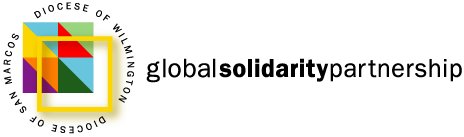 Guatemala Long-Term Ministry ApplicationPersonal InformationPlease complete the following questions and return your completed application to Attn: Fr. John Hynes, Saint Catherine of Siena Church, 2503 Centerville Road, Wilmington, DE 19808.  Please contact Al Drushler at aldrushler@gmail.com or (302) 633-1977 or Father John Hynes at (302) 633-4915 if you have any questions about this application and/or the application process.    Please type or print in ink.  Double click to check the boxes appropriately.Name:  		Date: Estimated Dates you wish to volunteer (start & end): Email: Phone: Address:  Top of FormGender (check one):  Male    Female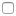 Bottom of FormDate of Birth:  What country is your passport from?  What is your occupation or course of study?  How did you learn about the Guatemala Long-term Ministry? Prior Volunteer ExperiencePlease check any of the following areas where you have had experience. In the space next to the area, describe briefly your experience:Top of FormTeaching:  Bottom of FormTop of FormTELF (teaching English):  Bottom of FormTop of FormTeaching use of computers:  Bottom of FormTop of FormSpecial needs children:  Bottom of FormTop of FormArts and craft:  Bottom of FormTop of FormSinging, music, drama.   Do you play a musical instrument? (check one) Yes   /   No, Which instrument(s)   Bottom of FormTop of FormTeam building/group skills:  Bottom of FormTop of FormSocial work:  Bottom of FormTop of FormPsychology:  Bottom of FormTop of FormManagement:  Bottom of FormTop of FormConstruction/carpentry:  Bottom of FormTop of FormComputer repair or programming applications:  Bottom of FormTop of FormSports & fitness:  Bottom of FormTop of FormNutrition:  Bottom of FormTop of FormNursing/medicine:  Bottom of FormTop of FormOther (Please Specify): Bottom of FormTop of FormOn a scale of 1 – 5, with 5 as best, how well do you speak Spanish?  (check one)	1  2  3   4  5Bottom of FormTop of FormOn a scale of 1 – 5, with 5 as best, how well do you read Spanish?  (check one) 	1  2  3 4  5	Bottom of FormTop of FormOn a scale of 1 – 5, with 5 as best, how well do you write Spanish?  (check one)	1  2 3  4 5Bottom of FormTop of FormHave you ever worked with children or adolescents?  (check one)  Yes   /   No Bottom of FormIf Yes, in what capacity?  Top of FormHave you ever volunteered or worked in a developing country before?  (check one)  Yes   /   NoBottom of FormIf yes, where, when, and what did you do?  What are your hopes for your ministry experience?  Why do you want to volunteer?Health InformationWill you be covered under a health insurance plan during your entire volunteer experience?  Top of Form(check one)  Yes   /   NoBottom of FormIf yes, please provide the name of the insurance provider:  Please provide the Group ID Number: Please provide the Member ID Number:  Top of FormWill this health insurance provide coverage while in Guatemala?  (check one)  Yes   /  NoBottom of FormTop of FormDo you have any health issues that might affect your work?  (check one)  Yes   /   NoBottom of FormIf yes, please explain your health concerns.  Please also note any allergies or dietary restrictions.  Please list all medications that you are currently taking or have taken in the last year.Note: A physical health examination by a doctor and a dental exam by a dentist will be required once accepted into the Solidarity Partners Volunteer Program.  EducationPlease list any education beyond high school starting with the most recent.Top of FormDo you have outstanding student loan debt? (check one)  Yes   /   No Bottom of FormPlease provide your monthly student loan payment: Please write a short essay describing your strengths and weaknesses with regard to this mission trip.Please provide the names & contact information for the three references you have asked to provide a reference on your behalf, and indicate your relationship with them.________________________________________________________		___________________Signature						DatePlease mail this completed application and other correspondence to:Fr. John HynesSaint Catherine of Siena Church2503 Centerville RoadWilmington, DE 19808Once we have received your application, you will be contacted by a member of the committee.  Please write below or on back of page any specific questions that you may have.Emergency Contact #1Emergency Contact #2First NameLast NamePhone number (include country code)Email addressCountry of residenceRelationship to applicantInstitution (include address)DegreeDate of CompletionName of ReferencePhone NumberAddressRelationship